Прайсна воздушные компрессоров высокого давления производства фирмыBAUER Compressoren Более детальную информацию по наличию (сроках поставки), а также стоимости, комплектации компрессоров, не указанных в перечне, просьба обращаться в нашу фирму по телефонам: (812) 327-40-52, (921) 397-61-48или e-mail: veles@seamail.ru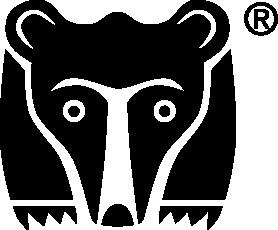 ООО  «Велес»Общество с ограниченной ответственностью «Велес»198035, РФ, г. Санкт-Петербург, Гапсальская ул., д. 3, оф. 315Тел: (812) 327-40-52, 327-40-53,  www.veles-sea.ru, E-mail: veles@seamail.ruИНН 7825092189  КПП 780501001 ОКОНХ 19790  ОКПО 45516675     Тип                           ХарактеристикиОбозначениеТип двигателяЦена за ед. руб.  с НДСРЕ 100- производительность 100 л/мин,- зарядное устройство шланговое 1*200 бар    или 1*300 бар, -  вес 44 кг, - габариты (д*ш*в) 66*35*42 смTWэлектрический однофазный 230 ВДог.РЕ 100- производительность 100 л/мин,- зарядное устройство шланговое 1*200 бар    или 1*300 бар, -  вес 44 кг, - габариты (д*ш*в) 66*35*42 смTEэлектрический трехфазный 400 ВДог.РЕ 100- производительность 100 л/мин,- зарядное устройство шланговое 1*200 бар    или 1*300 бар, -  вес 44 кг, - габариты (д*ш*в) 66*35*42 смTBбензиновый 4-тактныйДог.Junior II- производительность 100 л/мин- зарядное устройство шланговое 1*200 бар    или 1*300 бар,- контрольное устройство B-TIMER, - вес 46 кг, - габариты (д*ш*в) 66*39*42 см Wэлектрический однофазный 230 ВДог.Junior II- производительность 100 л/мин- зарядное устройство шланговое 1*200 бар    или 1*300 бар,- контрольное устройство B-TIMER, - вес 46 кг, - габариты (д*ш*в) 66*39*42 см Eэлектрический трехфазный 400 ВДог.Junior II- производительность 100 л/мин- зарядное устройство шланговое 1*200 бар    или 1*300 бар,- контрольное устройство B-TIMER, - вес 46 кг, - габариты (д*ш*в) 66*39*42 см Bбензиновый 4-тактныйДог.Mariner 200- производительность 200 л/мин,-зарядное устройство шланговое 2*200 бар   или 2*300 бар,-  вес 115 кг, - габариты (д*ш*в) 125*59*63  смEэлектрический трехфазный 400 ВДог.Mariner 320- производительность 320 л/мин- зарядное устройство шланговое 4*200 бар    или 4*300 бар, -  вес 138 кг, - габариты (д*ш*в) 130*64*70  смEэлектрический трехфазный 400 ВДог.РЕ 250- производительность 250 л/мин- зарядное устройство шланговое 1*200 бар  или 1*300 бар,- вес 130 кг,- габариты (д*ш*в) 110*50*57 смТЕэлектрический трехфазный 400 ВДог.РЕ 300- производительность 300 л/мин- зарядное устройство шланговое 4*300 бар, - система управления B-CONTROL MICRO- вес 299 кг, - габариты (д*ш*в) 114*83*152 смVEэлектрический трехфазный 400 ВДог.